Томская область Кожевниковский район                 МАОУ «Кожевниковская средняя общеобразовательная школа №1»Томская область
Кожевниковский район                 МАОУ «Кожевниковская средняя общеобразовательная школа №1»                       Адаптированная рабочая программапо информатике10 – 11 классПОЯСНИТЕЛЬНАЯ ЗАПИСКААдаптированная программа по информатике  составлена для обучения лиц с ограниченными возможностями здоровья - детей с  нарушения психологического развития, - с учетом особенностей их психофизического развития, индивидуальных возможностей и обеспечивающая коррекцию нарушений развития и социальную адаптацию указанных лиц.Нормативные  документы, на основе которых разработана рабочая программа:	Данная программа разработана в соответствии с Федеральным законом от 29.12.2012 № 273-ФЗ «Об образовании в Российской Федерации», примерными программами общего образования на основе федерального компонента государственного стандарта основного общего образования. 	Реализация учебной программы обеспечивается учебником: И.Г. Семакин, Е.Г.Хеннер Информатика и ИКТ. Базовый уровень: практикум для 10 классов – Москва: Бином. Лаборатория знаний, 2015г. И.Г. Семакин, Е.Г.Хеннер Информатика и ИКТ. Базовый уровень: практикум для 11 классов – Москва: Бином. Лаборатория знаний, 2015г., включённым в Федеральный Перечень учебников, рекомендованных Министерством образования и науки РФ к использованию в образовательном процессе в общеобразовательных учреждениях, реализующих образовательные программы общего образования и имеющих государственную аккредитацию на 2018-2019 учебный год. Информационное обеспечение :Оборудование:Компьютер    Проектор ViewSonicИнтерактивнвая доска Smart BoardХарактеристика группы детей с ОВЗ: 	В 10 классе 1 ученик и в 11 классе 3 ученика с нарушения психологического развития. Они понимают речевые инструкции, действует целенаправленно при наличии интереса к заданию. На групповых занятиях усидчивы, отмечаются существенные колебания концентрации внимания. Работоспособность равномерная. Они способны односложно выражать свои мысли, аргументировать свою точку зрения и оценку событий, могут выполнять задания поискового характера по заданной теме. 		Особенность памяти детей ОВЗ заключается в том, что они значительно лучше запоминают наглядный материал (неречевой), чем вербальный. Таким обучающимся бывает очень сложно сделать над собой волевое усилие, заставить себя выполнить что-либо. 		Поэтому необходима следующая коррекционно-развивающая работа: учет психофизических и личностных особенностей ребенка;  смена видов деятельности каждые 15 минут с целью предупреждения утомляемости и охранного торможения; соблюдение принципа от простого к сложному; учет темпа деятельности ребенка; индивидуальный подход; специальные упражнения и дидактический материал по предмету «Информатика» в  соответствии с потребностями ребенка; освобождение от контрольных срезов.ПЛАНИРУЕМЫЕ РЕЗУЛЬТАТЫ ИЗУЧЕНИЯ УЧЕБНОГО ПРЕДМЕТАПредметные результаты освоения учебных предметов обучающимися с нарушения психологического развития ориентированы на овладение ими общеобразовательной и общекультурной подготовкой, соответствующей образовательной программе основного образования.формирование представления о компьютере как универсальном устройстве обработки информации; развитие основных навыков и умений использования компьютерных устройств; формирование представления об основных изучаемых понятиях: информация, алгоритм, модель – и их свойствах; развитие алгоритмического мышления, необходимого для профессиональной деятельности в современном обществе; развитие умений составить и записать алгоритм для конкретного исполнителя под руководством педагога; формирование умений формализации и структурирования информации, умения выбирать способ представления данных в соответствии с поставленной задачей — таблицы, схемы, графики, диаграммы, с использованием соответствующих программных средств обработки данных под руководством педагога; формирование навыков и умений безопасного поведения при работе с компьютерными программами и в Интернете, умения соблюдать нормы информационной этики и права. СОДЕРЖАНИЕ УЧЕБНОГО ПРЕДМЕТА 10 КЛАССИнформация (7ч).Информация. Представление информации. Измерение информации. Представление чисел в компьютере. Представление текста, изображения и звука в компьютере.Информационные процессы (6ч).Хранение и передача информации. Обработка информации и алгоритмы. Автоматическая обработка информации. Информационные процессы в компьютере.Программирование (21ч).Алгоритмы, структуры алгоритмов, структурное программирование. Программирование линейных алгоритмов. Логические величины и выражения, программирование ветвлений. Программирование циклов. Подпрограммы. Работа с массивами. Работа с символьной информацией.СОДЕРЖАНИЕ УЧЕБНОГО ПРЕДМЕТА 11 КЛАССРаздел I. Информационные системы и базы данных – 15чТема 1. Системный анализ Что такое система. Системный эффект. Связи в системе. Структурная модель системы. Модель "Черный ящик". Получение структуры данных в форме табличной модели. Способы получения справочной информации. ИС воздушного транспорта "Полет-Сирена", ИС ЖД "Экспресс", АСУ.Тема 2. Базы данных Базы данных – основа информационной системы. Проектирование многотабличной базы данных. Создание базы данных. Запросы как приложение информационной системы. Логические условия выбора данных.Раздел II.Интернет (12 ч)Тема 3. Организация и услуги Интернет Локальные и глобальные компьютерные сети. Интернет- как глобальная информационная система. Аппаратные и программные средства организации компьютерных сетей.  Система адресация в Интернете, каналы связи. Протоколы TCP и IP. Службы Интернета Службы передачи файлов. WWW и Web-2-сервисы.Тема 4. Основы сайтостроения Веб-сайт, понятие языка разметки гипертекста, визуальные HTML-редакторы.Раздел III.Информационное моделирование (8 ч)Тема 5. Компьютерное информационное моделирование Модель, прототип, компьютерная информационная модель, этапы моделирования.Тема 6. Моделирование зависимостей между величинами  Учащиеся должны знать:- понятия: величина, имя величины, тип величины, значение величины;- что такое математическая модель;- формы представления зависимостей между величинами.Учащиеся должны уметь-  с помощью электронных таблиц получать табличную и графическую форму зависимостей между величинами. Тема 7. Модели статистического прогнозирования  Статистика и статистические данные. Использование основных методов информатики и средств ИКТ при анализе процессов в обществе, природе и технике. Оценка адекватности модели объекту и целям моделирования (на примерах задач различных предметных областей). Динамические (электронные) таблицы как информационные объекты. Использование электронных таблиц для обработки числовых данных. Регрессионная модель. Метод наименьших квадратов. Прогнозирование по Регрессионной модели.Тема 8. Модели корреляционной зависимости Моделирование корреляционных зависимостей. Построение информационной модели для решения поставленной задачи. Оценка адекватности модели объекту и целям моделирования (на примерах задач различных предметных областей). Корреляционные зависимости между величинами. Корреляционный анализ. Построение регрессионной модели и вычисление коэффициента корреляции.Тема 9. Модели оптимального планирования Построение информационной модели для решения поставленной задачи. Оценка адекватности модели объекту и целям моделирования (на примерах задач различных предметных областей).ТЕМАТИЧЕСКОЕ ПЛАНИРОВАНИЕ10 классОбщее число часов — 35 ч. Уровень обучения — базовый.11 классОбщее число часов — 35 ч. Уровень обучения — базовый.КАЛЕНДАРНО-ТЕМАТИЧЕСКОЕ ПЛАНИРОВАНИЕ 10 КЛАССКАЛЕНДАРНО-ТЕМАТИЧЕСКОЕ ПЛАНИРОВАНИЕ 11 КЛАССКалендарно-тематическое планирование РАССМОТРЕНО на заседании НМС протокол № 1от 26.08.2020 гоСОГЛАСОВАНОна заседаниипедагогического советапротокол № 1от 27.08.2020 годаУТВЕРЖДАЮ 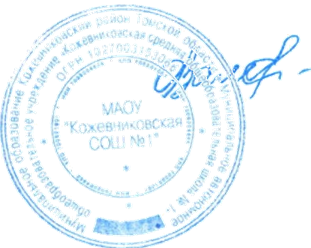 Директор «Кожевниковская СОШ №1 Адаменко О. А. Приказ № 93/1 - Оот 27.08. 2020 года№ п/пНаименование темы/разделаКоличество часов1Введение.  Техника безопасности. 12Информация.73Информационные процессы 64Программирование обработки информации21Всего:35№ п/пНаименование темы/разделаКоличество часовИнформационные системы и базы данных15Интернет12Информационное моделирование8Всего Всего 35№ п/пТема урокаКоличество часовФормы занятий (лекция, дискуссия, беседа, практ.или теор.занятие, нестандартный урок)Дата планДата факт1.Охрана труда и техника безопасности в кабинете информатики.Введение.1Лекция 12.Понятие информации. 1Лекция23Представление информации, языки, кодирование1Лекция34Измерение информации. Алфавитный подход.1Лекция45Измерение информации. Содержательный подход.1Лекция56Представление чисел в компьютере1Лекция67Представление текста, изображения и звука в компьютере.1Лекция78Практическая работа «Измерение информации».1Практика 89Хранение информации.1Лекция910Передача информации.1Лекция1011Обработка информации и алгоритмы1Лекция1112Автоматическая обработка информации1Лекция1213Информационные процессы в компьютере1Лекция1314Практикум «Информационные процессы».1Практика 1415Алгоритмы и величины1Лекция1516Структура алгоритма1Лекция1617Паскаль – язык структурного программирования1Лекция1718Элементы языка Паскаль и типы данных1Лекция1819Операции, функции, выражения.1Лекция1920Оператор присваивания, ввод и вывод данных1Лекция2021Логические величины, операции, выражения1Лекция2122Программирование ветвлений1Лекция2223Пример поэтапной разработки программырешения задачи1Лекция2324Программирование циклов1Лекция2425Вложенные и итерационные циклы1Лекция2526Вспомогательные алгоритмы и подпрограммы1Лекция2627Массивы1Лекция2728Организация ввода и вывода данныхс использованием файлов1Лекция2829Типовые задачи обработки массивов1Лекция2930Символьный тип данных1Лекция3031Строки символов1Лекция3132Комбинированный тип данных1Лекция 3233Практические работы к главе 3 «Программирование обработки информации»3Практика 33-35№ п/пТема урокаКоличество часовФормы занятий (лекция, дискуссия, беседа, практ.или теор.занятие, нестандартный урок)Дата планДата факт1.Что такое система1Лекция12Модели систем1Лекция23Пример структурной модели предметной области1Лекция34Что такое информационная система1Лекция45База данных — основа информационной системы1Лекция56Проектирование многотабличной базы данных1Лекция67Создание базы данных1Лекция78Запросы как приложения информационнойсистемы1Лекция89Логические условия выбора данных1Лекция910Практические работы к главе 1 «Информационныесистемы и базы данных»6Практика10-1611Организация глобальных сетей1Лекция1712Интернет как глобальная информационнаясистема1Лекция1813World Wide Web — Всемирная паутина1Лекция1914Инструменты для разработки wеb-сайтов1Лекция2015Создание сайта «Домашняя страница»1Лекция2116Создание таблиц и списков на wеb-странице1Лекция2217Практические работы к главе 2 «Интернет»6Практика23-2818Компьютерное информационное моделирование1Лекция2919Моделирование зависимостей между величинами1Лекция3020Модели статистического прогнозирования1Лекция3121Моделирование корреляционных зависимостей1Лекция3222Модели оптимального планирования1Лекция3323Практические работы к главе 3 «Информационное моделирование»2Практика  34-35№ п/пТема урокаТип урокаЭлементы содержания урокаТребования к уровню подготовки обучающихсяЭлементы дополни-тельного содержанияВид контроляДомашнее заданиеДата проведенияДата проведения№ п/пТема урокаТип урокаЭлементы содержания урокаТребования к уровню подготовки обучающихсяЭлементы дополни-тельного содержанияВид контроляДомашнее заданиепланфактI четвертьI четвертьI четвертьI четвертьI четвертьI четвертьI четвертьI четвертьI четвертьI четвертьВведение. Глава 1.Информационные технологии (20 часов)Введение. Глава 1.Информационные технологии (20 часов)Введение. Глава 1.Информационные технологии (20 часов)Введение. Глава 1.Информационные технологии (20 часов)Введение. Глава 1.Информационные технологии (20 часов)Введение. Глава 1.Информационные технологии (20 часов)Введение. Глава 1.Информационные технологии (20 часов)Введение. Глава 1.Информационные технологии (20 часов)Введение. Глава 1.Информационные технологии (20 часов)Введение. Глава 1.Информационные технологии (20 часов)1.ТБ в кабинете информатики. Введение. Информация и информационные процессы. УOHMИнформация. Информационные процессы в живой природе, в неживой природе, в человеческом обществе, в технике. Содержательный подход к измерению количества информации. Единицы измерения количества информации. Алфавитный подход к измерению количества информации.Знать понятие информации, информационных процессов. Знать особенности протекания информационных процессов в живой природе, в неживой природе, в человеческом обществе, в технике. Знать единицы измерения количества информации. Понимать смысл содержательного подхода к измерению количества информации. Понимать смысл алфавитного подхода к измерению количества информации. ФОвопросы на стр. 112.Кодирование текстовой информации. Практическая работа №1 «Кодировки русских букв»КУКодирование текстовой информации. Кодировки русских буквЗнать принципы кодирования текстовой информации, различные виды кодировок. Уметь изменять кодировку в документахРешение задач ЕГЭФОп. 1.1.1, вопрос на стр. 153.Создание документов в текстовых редакторах. Форматирование документов в текстовых редакторах.КУСоздание документов в текстовых редакторах. Форматирование документов в текстовых редакторахЗнать особенности основных видов текстовых документов. Знать назначение аппаратного и программного обеспечения процесса подготовки текстовых документов. Знать особенности интерфейса текстового редактора. Уметь форматировать текст по заданным параметрам.ФОп. 1.1.2, 1.1.3, вопросы на стр. 21, 244.Практическая работа №2 «Создание и форматирование документа»УПЗУСоздание и форматирование документаЗнать особенности основных видов текстовых документов. Знать назначение аппаратного и программного обеспечения процесса подготовки текстовых документов. Знать особенности интерфейса текстового редактора. Уметь форматировать текст по заданным параметрам.ПРстр. 25-285.Компьютерные словари и системы компьютерного перевода текста. Практическая работа №3 «Перевод с помощью онлайновых словаря и переводчика»КУКомпьютерные словари и системы компьютерного перевода текста. Входное тестирование (Т0)Знать возможности систем компьютерного перевода, онлайновых словарей и переводчиков. Уметь применять онлайновые словари и переводчики в своей деятельностиПР, ИКп. 1.1.4, вопросы на стр.306.Системы оптического распознавания документов. Практическая работа №4. «Сканирование «бумажного и распознавание электронного текстового документа»КУСистемы оптического распознавания документов.Знать принципы систем оптического распознавания. Уметь работать с программой оптического распознавания документов.Решение задач ЕГЭПРп. 1.1.5, вопрос на стр. 337.Контрольная работа № 1 «Технологии обработки текстовой информации»КРИК8.Кодирование и обработка графической информации. Практическая работа №5 «Кодирование графической информации»КУКодирование и обработка графической информации.Знать принципы кодирования графической информации. ФОп. 1.2.1,вопросы на стр. 389.Растровая графика. Практическая работа №6 «Растровая графика»КУРастровая графика.Уметь создавать и редактировать растровые изображения по заданным параметрам.ПРп. 1.2.2, вопросы на стр. 744II четвертьII четвертьII четвертьII четвертьII четвертьII четвертьII четвертьII четвертьII четвертьII четверть10.Векторная графика. Практическая работа №7 «Трехмерная векторная графика»КУВекторная графика.Уметь создавать и редактировать векторные изображения по заданным параметрам.ПРп. 1.2.3, вопросы на стр.5611.Практическая работа №8 «Выполнение геометрических построений в системе компьютерного черчения КОМПАС»УПЗУВыполнение геометрических построений в системе компьютерного черчения КОМПАС.Уметь выполнять геометрические построения в системе компьютерного черчения КОМПАС.ПРстр. 59-6912.Практическая работа №9 «Создание флэш-анимации»УПЗУСоздание флэш-анимации.Уметь создавать флэш-анимации.ПРстр. 69-7213.Контрольная работа №2 «Технологии обработки графической информации».КРИК14.Кодирование звуковой информации.КУКодирование звуковой информацииЗнать принципы кодирования звуковой информации. Уметь создавать и редактировать оцифрованный звук.ФОп. 1.3, вопросы на стр. 7415.Компьютерные презентации.УОНМДизайн презентации. Макеты слайдов. Анимация и звук.Знать назначение и функциональные возможности презентации, объекты и инструменты в презентациях. ФОп. 1.4, вопросы на стр. 8016.Практическая работа №10 «Разработка мультимедийной интерактивной презентации «Устройство компьютера».УПЗУРазработка мультимедийной интерактивной презентации «Устройство компьютера».Уметь самостоятельно разрабатывать план презентации, корректировать его в соответствии с выбранной темой. Уметь создавать и оформлять слайды, изменять настройки слайдов.ПРдоделать практическую работуIII четвертьIII четвертьIII четвертьIII четвертьIII четвертьIII четвертьIII четвертьIII четвертьIII четвертьIII четверть17.Представление числовой информации с помощью систем счисления.УОНМПозиционные и непозиционные системы счисления. Двоичная система счисления. Арифметика двоичных чисел.Знать принципы записи чисел в непозиционных и позиционных системах счисления, двоичную систему счисления. Уметь переводить числа из одной системы счисления в другую.Решение задач ЕГЭПРп. 1.5.1,вопросы на стр. 9418.Электронные таблицы.Практическая работа №11 «Относительные, абсолютные и смешанные ссылки в электронных таблицах»КУЭлектронные таблицы. Основные типы и форматы данных. Относительные, абсолютные и смешанные ссылки.Знать основы работы в электронных таблицах. Уметь создавать и обрабатывать массивы числовых данных с помощью электронных таблиц.ПРп. 1.5.2,вопросы на стр. 9919.Построение диаграмм и графиков. Практическая работа №12 «Построение диаграмм различных типов»КЗУТипы диаграмм. Оформление диаграммыЗнать основы работы в электронных таблицах. Уметь создавать и обрабатывать диаграммы и графики с помощью электронных таблиц.ПРстр. 105-11320.Контрольная работа №3 «Технологии обработки числовой информации»КРПромежуточное тестирование (Тп)ИКГлава 2. Коммуникационные технологии (12 часов)Глава 2. Коммуникационные технологии (12 часов)Глава 2. Коммуникационные технологии (12 часов)Глава 2. Коммуникационные технологии (12 часов)Глава 2. Коммуникационные технологии (12 часов)Глава 2. Коммуникационные технологии (12 часов)Глава 2. Коммуникационные технологии (12 часов)Глава 2. Коммуникационные технологии (12 часов)Глава 2. Коммуникационные технологии (12 часов)Глава 2. Коммуникационные технологии (12 часов)21.Локальные компьютерные сети. УОНМЛокальные компьютерные сети.  Топология сетей. Аппаратное и ПО сетей.Знать принципы работы локальной сети. Уметь пользоваться локальной сетью.ФОп. 2.1,вопросына стр. 11922.Глобальная компьютерная сеть Интернет.УОНМГлобальная компьютерная сеть Интернет.Знать принципы работы глобальной сети Интернет. Уметь пользоваться Интернетом.Решение задач ЕГЭФОп. 2.2,вопросы на стр. 12623.Подключение к Интернету. Практическая работа №13 «Подключение к Интернету и определение IP-адреса»КУПодключение к Интернету. Решение задач ЕГЭФОп. 2.3,вопросы на стр. 13124.Всемирная паутина. УОНМТехнология WWW. Язык разметки гипертекста. Браузеры.Знать сервисы сети Интернет. ФОп. 2.4, вопросы на стр. 14325.Электронная почта. Практическая работа №14 «Работа с электронной почтой»КУВозможности электронной почты. Почтовые программы.Уметь пользоваться электронной почтойФОп. 2.5, вопросына стр. 15026.Общение в Интернете в реальном времени. УОНМОбщение в Интернете в реальном времени. Интернет-телефония.Знать сервисы сети Интернет. Уметь общаться в Интернете в реальном времени.ФОп. 2.6,вопрос на стр. 157IV четвертьIV четвертьIV четвертьIV четвертьIV четвертьIV четвертьIV четвертьIV четвертьIV четвертьIV четверть27.Файловые архивы. Радио, телевидение и Web-камеры в Интернете. УОНМФайловые архивы. Радио, телевидение и Web-камеры в ИнтернетеФОп. 2.7, 2.8, вопросы на стр. 170, 17928.Геоинформационные системы в Интернете. Практическая работа №15 «Геоинформационные системы в Интернете».КУГеоинформационные системы в Интернете. Интерактивные карты. Спутниковая навигация.Уметь пользоваться геоинформационными системами.ФО,ИКп. 2.929.Поиск информации в Интернете. Практическая работа №16 «Поиск в Интернете».КУПоиск информации в Интернете. Поисковые системы.Принцип организации поиска информации в Интернете. Уметь осуществлять поиск информации, используя поисковые системы.ФОп. 2.10, вопросы на стр. 18730.Электронная коммерция в Интернете. Библиотеки, энциклопедии и словари в Интернете. УОНМЭлектронная коммерция в Интернете. Библиотеки, энциклопедии и словари в Интернете.Знать формы электронной коммерции в Интернете. Уметь пользоваться электронными библиотеками.ФОп. 2.11, 2.12, вопросы на стр.197, 201 31.Основы языка разметки гипертекста. Практическая работа №17 «Разработка сайта с использованием Web-редактора»КУОсновы языка разметки гипертекста. Разработка сайта с использованием Web-редактораИметь представление об основах языка HTML. Уметь создавать сайт с использованием Web-редактора.ИКп. 2.13, вопросы на стр. 20532.Контрольная работа №4 «Коммуникационные технологии»КЗУИКРезерв учебного времени (2 часа)Резерв учебного времени (2 часа)Резерв учебного времени (2 часа)Резерв учебного времени (2 часа)Резерв учебного времени (2 часа)Резерв учебного времени (2 часа)Резерв учебного времени (2 часа)Резерв учебного времени (2 часа)Резерв учебного времени (2 часа)Резерв учебного времени (2 часа)33.Повторение по теме «Информационные технологии»УОСЗИнформационные технологии. Знать технологии обработки текстовой, графической, числовой информации.ФО34.Повторение по теме «Коммуникационные технологии»УОСЗКоммуникационные технологии. Итоговое тестирование за курс 10 класса (Ти).Знать способы подключения к Интернету, сервисы Интернета.ФО, ИК